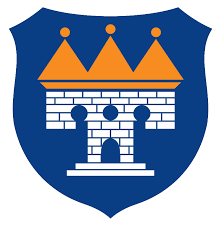 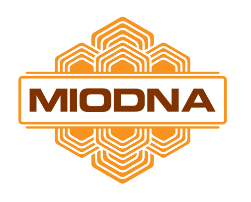 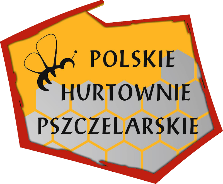 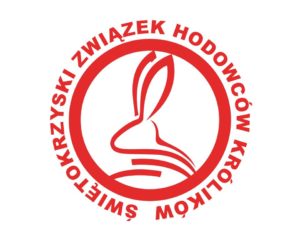 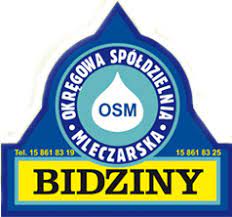 REGULAMIN KONKURSU NA NAJLEPSZY MIÓD „III Targi  Pszczelarskie w Opatowie 27.06.2021. Informacje ogólne: Celem konkursu jest propagowanie tradycyjnych miodów, charakterystycznych dla danego obszaru Organizatorem Konkursu jest Stowarzyszenie Pszczelarzy MIODNA  adres: Baranówek 37  27-552 BaćkowiceMiejsce i czas: Konkurs odbędzie się 27.06.2021 r. w ramach. III Targi  Pszczelarskie w OpatowieMiejsce: rynek OpatówWarunki uczestnictwa w konkursie: W konkursie mogą wziąć udział pszczelarze, którzy przygotują miody do ogólnej i nieodpłatnej degustacji dla publiczności  1 słoik (osobny stół wszystkich miodów zgłoszonych) Zgłoszone miody powinny być udostępnione publiczności w trakcie trwania jarmarku. Pszczelarz morze zgłosić 3 rodzaje  miodu do konkursu w słoiku o pojemności 0,720 l z dozownikiem.  lub większyOrganizator konkursu w miarę swoich możliwości nieodpłatnie udostępni podstawowe wyposażenie stoiska (stół, krzesła).  Zasady przeprowadzenia konkursu: Ocenę przeprowadzi publiczność i komisja sędziowska . Każdy miód zostanie oznaczony indywidualnym numerem. Uczestnik jarmarku, po zapoznaniu się ze smakiem każdego miodu, dokona oceny i odda swój głos na jeden miód poprzez wrzucenie do urny karty z wybranym numerem. Dopuszcza się jednokrotne głosowanie. Przy ocenie należy kierować się w szczególności walorami  jakościowymi i smakowymi prezentowanych miodów. Zwycięzcą zostanie pszczelarz, którego miód otrzyma największą liczbę głosów. W konkursie może wziąć udział osoba posiadająca nr weterynaryjnyNagrody: Zwycięzca otrzyma ul wielkopolski. Firmy Bobik Sabat . Miejscem ogłoszenia  wyników  27-06-2021  rynek w Opatów.  Zgłoszenia: Zgłoszenia miodów przyjmowane będą w siedzibie Harcerstwa obok urzędu pracy lub na stoisku organizatora (ul. Partyzantów 13, 27-500 Opatów ) osobiście lub telefonicznie 531252202 w nieprzekraczalnym terminie do 27.06.2021 r. do godz. 10:00.  Postanowienia końcowe: Organizator jest uprawniony do zmiany postanowień niniejszego regulaminu. O sprawach nieuregulowanych w niniejszym regulaminie rozstrzyga Organizator. 